Supplemental materialTable S1. Annual and four seasonal average concentrations of PM2.5 (Mean ± SD) in the 194 cities: 2015-2019.Note：SD is standard deviation.Table S2. Non-attainment condition of PM2.5 concentrations in 194 cities during year of 2015 to 2019.Note：SD is standard deviation; IQR is interquartile range.Figure S1. Sample sites of 194 prefecture-level and above cities in China.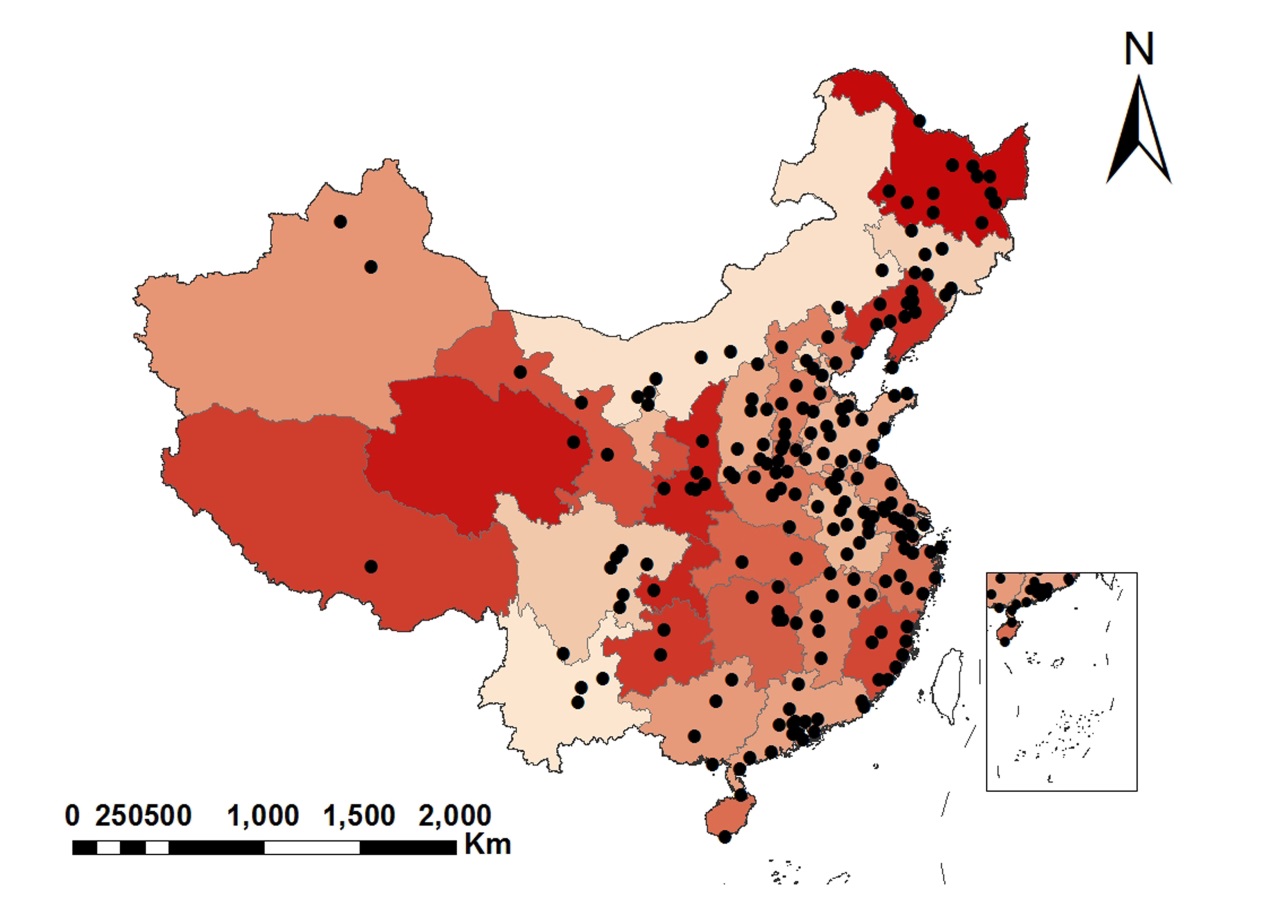 Figure S2. Temporal distributions of PM2.5 concentrations of 194 cities in China: 2015-2019. (a) Monthly distribution of PM2.5. (b) Total days distribution of different pollution levels of PM2.5.Figure S3. Spatial distribution maps of daily average non-attainment rate of PM2.5, 2015-2019.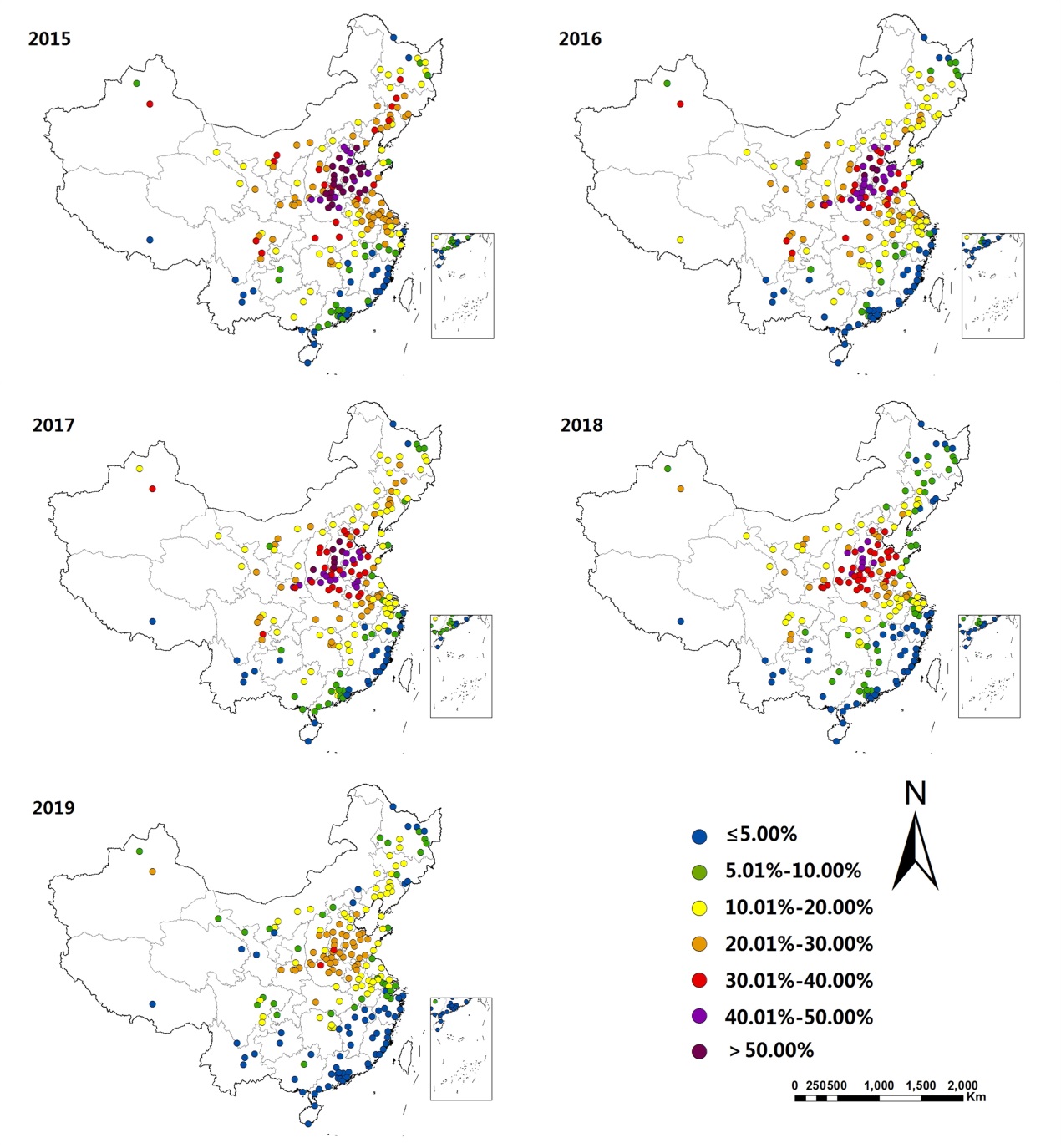 PM2.5(μg/m³)PM2.5(μg/m³)PM2.5(μg/m³)PM2.5(μg/m³)PM2.5(μg/m³)YearlySpringSummerAutumnWinter201553 ± 4448 ± 2836 ± 2350 ± 4279 ± 60201648 ± 4147 ± 2930 ± 1846 ± 3572 ± 57201747 ± 3944 ± 2829 ± 1742 ± 3272 ± 54201840 ± 3243 ± 2626 ± 1337 ± 2962 ± 47201939 ± 3336 ± 2422 ± 1235 ± 2262 ± 48YearNon-attainment citiesNumber (%)Daily average non-attainment rateDaily average non-attainment rateDaily average non-attainment rateYearNon-attainment citiesNumber (%)Mean ± SDRangeMedian (IQR)2015159(81.96%)23.94% ± 17.23%0.00%-68.22%21.51%(9.32%-30.96%)2016145(74.74%)20.20% ± 14.73%0.00%-58.63%17.81%(8.70%-29.59%)2017144(74.23%)20.25% ± 14.56%0.00%-58.24%16.07%(9.27%-32.35%)2018120(61.86%)15.78% ± 12.68%0.00%-45.45%12.73%(5.08%-26.44%)2019110(56.70%)11.42% ± 9.32%0.00%-28.49%10.27%(3.01%-19.25%)